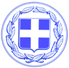                       Κως, 13 Φεβρουαρίου 2019ΑΝΑΚΟΙΝΩΣΗΗ ΔΕΥΑ ΔΗΜΟΥ ΚΩ ανακοινώνει ότι η σημερινή προσωρινή διακοπή υδροδότησης στην Αντιμάχεια οφείλεται σε διακοπή ρεύματος στη γεώτρηση Λίβανος. Ήδη αποκαταστάθηκε η ομαλή μεταφορά νερού στη δεξαμενή Αντιμάχειας και το πρόβλημα αντιμετωπίστηκε.Η ΔΕΥΑΚ καταβάλει όλες τις προσπάθειες προκειμένου να αντιμετωπίζονται προβλήματα που δημιουργούνται από εξωγενείς παράγοντες και όχι από την επιχείρηση.Παρακαλούμε τους συμπολίτες μας, εάν μετά την επαναφορά της υδροδότησης παρατηρείται θολότητα στο νερό, να απευθύνονται στη ΔΕΥΑΚ στα τηλέφωνα 22420 23915, 25243, 48167.Γραφείο Τύπου Δήμου Κω